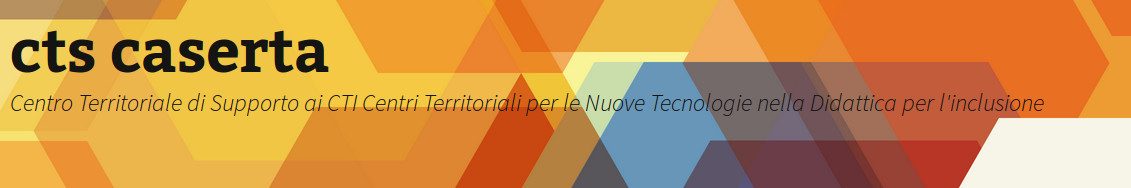 Ai DD.SS. delle Scuole di ogni ordine e grado della Provincia di Caserta E p.c. ai docenti tutti della Provincia di CasertaCronologicoDSGASito ManzoniProt n. 5057/ 6.2.f del  20 maggio 2020Oggetto: CTS. Liceo Manzoni. Seminario di formazione online “Disagio giovanile ed inclusione” 25 maggio 2020.Il Liceo Manzoni di Caserta, in qualità di CTS, promuove in partnership con il Rotary Club di Caserta “Luigi Vanvitelli” un Seminario di formazione online dal titolo “Disagio giovanile e inclusione”. I docenti tutti sono invitati a iscriversi sul sito del Manzoni tramite Eventbrite. La partecipazione è valida ai fini della formazione e sarà rilasciato attestato di frequenza ai partecipanti.Si allega locandina.Il compilatore: F.S.Il Dirigente Scolasticoe Presidente del CTSAdele VairoFirma autografa sostituita a mezzo stampa , ex art. 3 c, 2 D. Lgs. 39/93